Na Lesu Vakarua Mai:Veivakalougatataki eda sa nuitaka.Na Yalayala nei Jisu ni na lesu tale mai (Jn. 14:1-3), sai koya na nodra I nuinui na tamata vakabauta me yacova tiko edaidai (Taito 2:13).Na cava na ka e namaki kina vakalevu na Lesu Vakarua mai nei Jisu?E vakatakila na muduki ni tauvimate, rarawa kei na mateE I tinitini ni dravudravua, tawadodonu kei na veisaqasaqaI tinitini ni veivala, veisei kei na I veivaluvalutiDolava na katuba ki na vuravura ni tikosautu, marau, kei na veitokani tawamudu kei na Kalou.Ena lako vakacava mai o Jisu?Ena I ka 19 ni senitiuri, era sa vakatanitaka na I vakavuvuli ni lesu vakarua mai o ira na Protestants ni o Jisu ena lesu mai ka tauyavutaka e dua na matanitu e vuravura ka 1000 na yabaki ni tiko sautu (premillennialism), se ena 1000 taumada na yabaki ni tiko sautu ni bera na lesu vakarua mai (postmillennialism).Ia ko ira na ‘reformers’, era vakatavuvulitaka ni na liu taumada na lesu vakarua mai ka muri na 1000 na yabaki:Literally  (Vakatakila 22:20)Laurai. (Vktakila 1:7; Maciu 24:27)Rogoci . (1Cesa. 4:16; 1Koro. 15:52)Lagilagi .(1Cesa. 4:13-18; 1Koro. 15:51-55)William Miller:E vakadewataki vakacava na I Vola Tabu.Mai na vosa nei Aisea, (Aisea 28: 9,10), sa nakita ko William Miller me vakadewataka ga na I Vola Tabu mai na I Vola Tabu.E tekivu mai na I vola ni I Vakatekivu ka vulica na veitikina yadua. Na veitikina ka sega ni matata, e vakasaqaqara tale ena so tale na veitikina.Ni yacova na veitikina vakaparofisai, e raica rawa ni rawa ni vakayagataka na I walewale vata oqo:Manumanu e vakatakila na matanitu (Tani. 7:17, 23)Na cagi e vakatakila na veivakarusai (Jer. 49:36)Wai e vakatakila na veivanua, veimataqali duivosavosa (Vktkla. 17:15)Na yalewa na lotu (Isi. 23:4; 2Koro. 11:2)Veisiga sa veiyabaki (Tlekutu. 14:34; Isi. 4:6)Na gauna vaka Parofisai.Ni da vakasamataka ni a nanumi tu ena gauna nei Miller ni vale tabu na vuravura, sa kasamitaka kina o koya ni kena vakasavasavakaaki na valebu, (Taniela 8:14) oya sai koya na nona lesu vakarua mai o Jisu.. E kunea o Miller ni o Keperieli sa vakamacalataka na ka kece baleta na raivotu: Ia, na 2,300 na yabaki e a sega tu ni vakamacalataki (Tani. 8:26-27).Ena vica sara na yabaki e muri, sa qai talai mai o Keperieli me vakamacalataka ki vei Taniela. (Tani. 9:21-23). E vakamacalataka ni na dua na “I musu ni gauna” ka na tekivu ena “mai na gauna sa tukuni yani kina me vakavoui ka tara tale ko Jerusalemi” (Taniela 9: 24, 25). Kevaka me a raica rawa ko Miller na I vakaro oqo, ke a kunea rawa na I tekitekivu ni 2300 na siga/ yabaki.Na parofisai ni 2,300 na siga.Ena ikavitu ni yabaki I Atakisekise na tui Peresia, sa soli na I vakaro ki vei Esera me lako ki Jerusalemi ka vakacavara na kena tara tale na koro. (Esera 7:7, 11-14, 20-21, 24- 25). O ya ena yabaki 457 BCMe vaka e vakatakila na parofisai yabaki 70, e taura e 49 na yabaki me vakaoti kina na kena tara tale ko Jerusalemi, ka sivi tale e 434 na yabaki me yacova yani na nona tadu mai na Mesaia. (Tani. 9:25). E biuta tok akina na nona papitaiso ko Jisu ena yabaki 27AD, kei na I cavacava ni yabaki 70 ena yabai 34 AD.Ni biuta vata na vei tikini parofisai oqo, o Miller e tinia o Miller ni lesu Vakarua mai nei Jisu ena yaco ena dua na gauna ena yabaki 1843.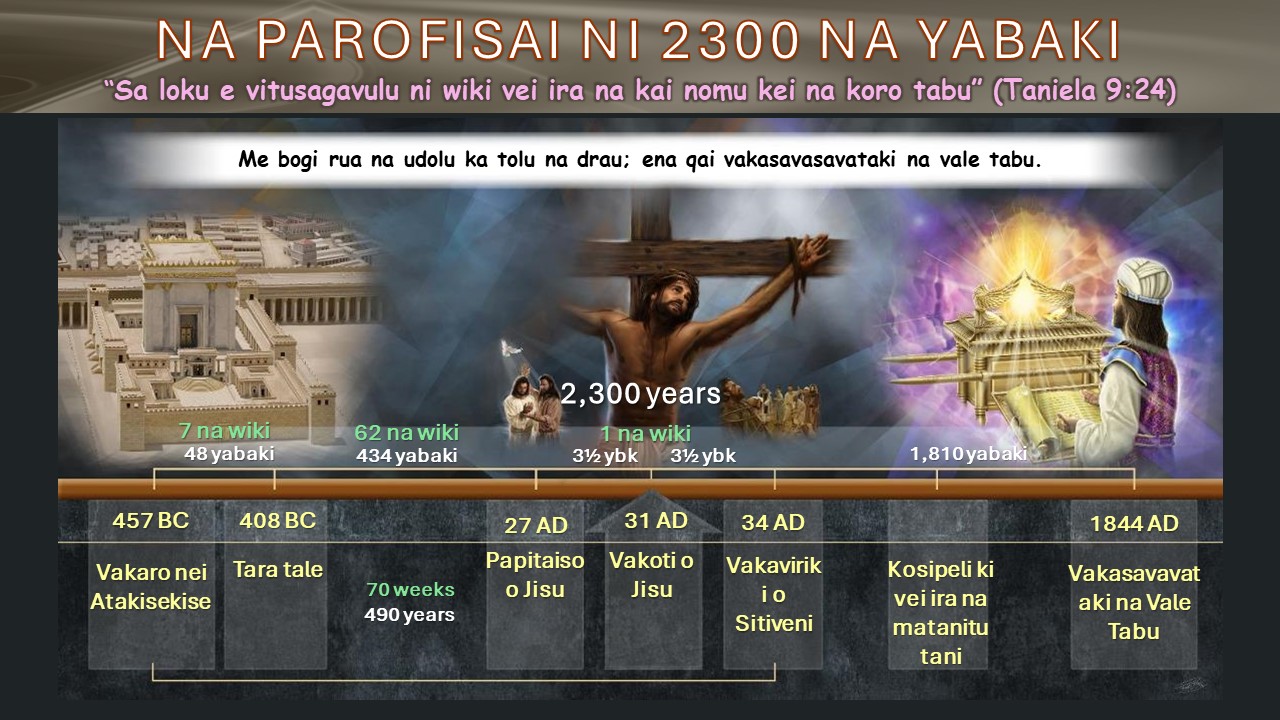 